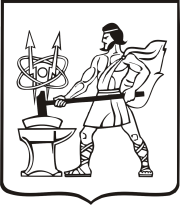 СОВЕТ ДЕПУТАТОВ ГОРОДСКОГО ОКРУГА ЭЛЕКТРОСТАЛЬМОСКОВСКОЙ ОБЛАСТИРЕШЕНИЕот 30.01.2019 № 339/53Об установке мемориальной доски	В соответствии с Федеральным законом от 06.10.2003 №131-ФЗ «Об общих принципах организации местного самоуправления в Российской Федерации», положением о порядке наименования и переименования улиц, бульваров, площадей, установки памятников, скульптурных композиций, мемориальных досок, памятных знаков на территории городского округа Электросталь Московской области, утвержденным решением Совета депутатов городского округа Электросталь Московской области от 31.10.2017 №219/37, учитывая ходатайство председателя городского Совета ветеранов войны и труда от 10.12.2018 №98, на основании решения комиссии по рассмотрению предложений по наименованию и переименованию улиц, бульваров, площадей, установке памятников, скульптурных композиций, мемориальных досок, памятных знаков на территории городского округа Электросталь Московской области №3 от 17.12.2018г., в целях увековечения памяти дважды Героя Социалистического Труда, Почётного гражданина города Электросталь Ярыгина Владимира Михайловича, Совет депутатов городского округа Электросталь Московской области РЕШИЛ:1. Установить    мемориальную   доску    В.М.   Ярыгину   по   адресу: Московская обл., г. Электросталь, ул. Сталеваров, д. 6б.2. Опубликовать настоящее решение в газете «Официальный вестник» и разместить на официальном сайте городского округа Электросталь Московской области в информационно-коммуникационной сети «Интернет» по адресу: www.electrostal.ru.3. Источником финансирования публикации принять денежные средства, предусмотренные в бюджете городского округа Электросталь Московской области по подразделу 0113 «Другие общегосударственные вопросы» раздела 0100.4. Настоящее решение вступает в силу со дня его опубликования.5. Контроль за исполнением настоящего решения возложить на заместителя Главы Администрации городского округа Электросталь Московской области Денисова В.А.Глава городского округа								 В.Я. ПекаревПредседатель Совета депутатовгородского округа				                                                            В.А. Кузьмин